КАРАР                                                                               ПОСТАНОВЛЕНИЕот «05» марта                    №6                        от «05» марта 2015 гО присвоении адресов земельным участкам         Рассмотрев обращение  Иванов В.А.. в целях упорядочивания адресов объектов недвижимости муниципального раойна Чекмагушевский район Республики Башкортостан и руководствуясь Постановлением Правительства Российской Федерации №1221 от 19 ноября 2014 года  «Об утверждении Правил присвоения, изменения и аннулирования адресов», Администрация сельского поселения Юмашевский сельсовет муниципального района Республики Башкортостан постановляет:Земельному участку, полученному в результате раздела земельного участка с кадастровым    номером    02:51:150101:267  по      улице  Заречная  в с.  Юмашево   присвоить адрес: 452227, Республика Башкортостан, Чекмагушевский район,  сельское поселение Юмашевский сельсовет с.  Юмашево, ул.  Заречная, дом № 52Земельному участку, полученному в результате раздела земельного участка с кадастровым    номером    02:51:150101: 269  по      улице  Заречная  в с.  Юмашево   присвоить адрес: 452227, Республика Башкортостан, Чекмагушевский район,  сельское поселение Юмашевский сельсовет с.  Юмашево, ул.  Заречная, дом № 55Контроль за выполнением настоящего постановления оствляю за собой.Глава  сельского поселения:                             С.Е. СеменоваБАШ[ОРТОСТАН  РЕСПУБЛИКА]ЫСА[МА{ОШ  РАЙОНЫмуниципаль районЫНЫ@ЙОМАШ АУЫЛ СОВЕТЫАУЫЛ  БИЛ^м^]ЕХАКИМИ^ТЕБАШ[ОРТОСТАН  РЕСПУБЛИКА]ЫСА[МА{ОШ  РАЙОНЫмуниципаль районЫНЫ@ЙОМАШ АУЫЛ СОВЕТЫАУЫЛ  БИЛ^м^]ЕХАКИМИ^ТЕ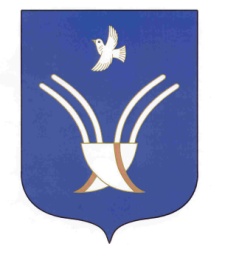 Администрациясельского поселенияЮмашевский сельсоветмуниципального района Чекмагушевский район Республики Башкортостан